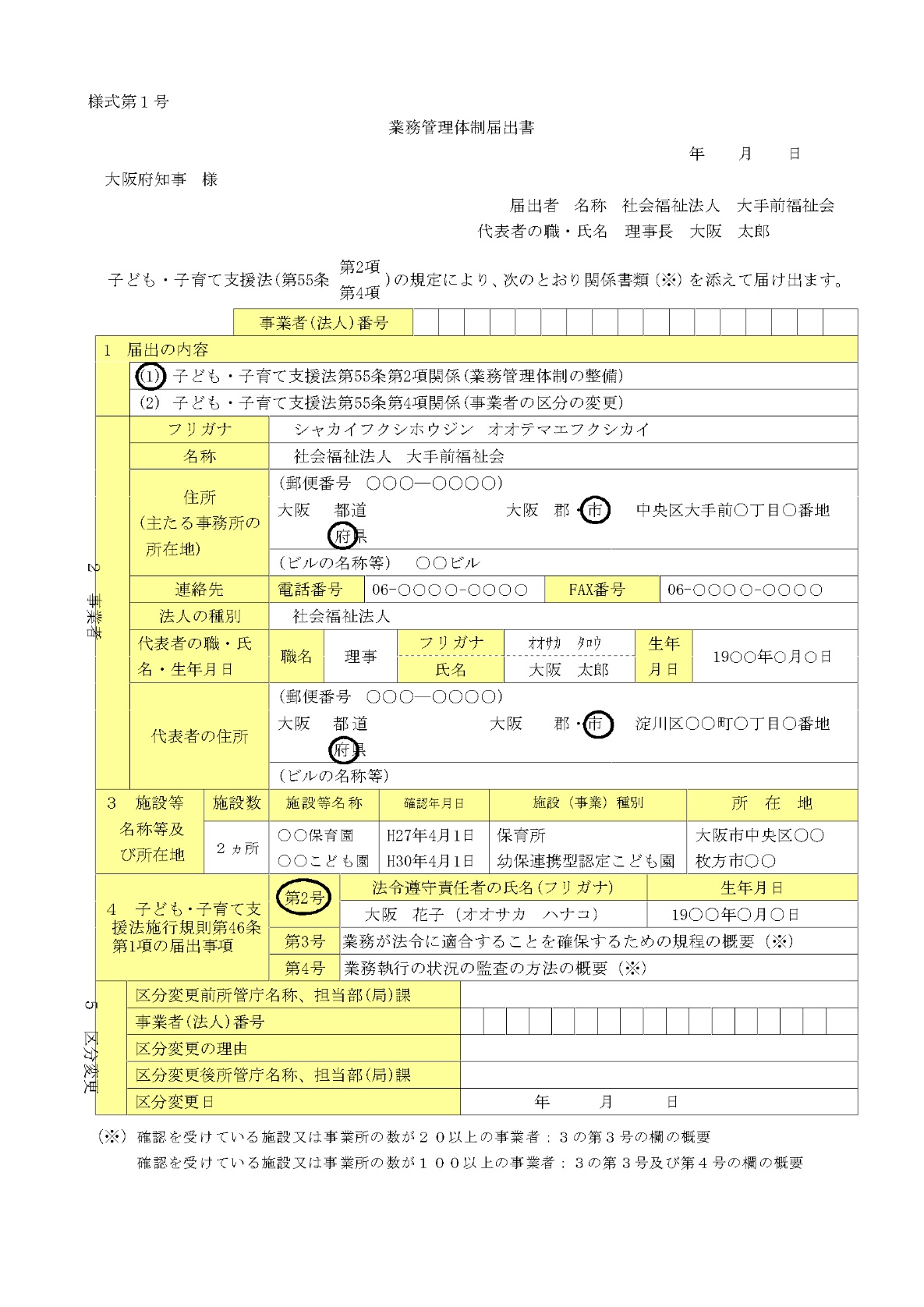 ３　子ども・子育て支援法施行規則第46条第1項の届出事項について次の表を参考に、該当する番号全てに○をつけてください。・施設等の数に応じて整備する業務管理体制施　設　等　の　数施　設　等　の　数施　設　等　の　数20未満（個人立の施設含む）20以上100未満100以上第２号○○○第３号×○○第４号××○